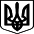 ВОЛОДИМИРЕЦЬКА СЕЛИЩНА РАДА РІВНЕНСЬКОЇ ОБЛАСТІ(сьоме скликання)РІШЕННЯ27 травня 2020 року                                                                                         № 1940Про розгляд звернення Печончика О. про скасування рішення виконавчого комітету від 07.11.2019 р. №163 «Про забезпечення житлом Печончика О.»Керуючись ст. 26, 59 Закону України «Про місцеве самоврядування в Україні», розглянувши звернення Печончика О. (вх. №02-24/51 від 23.01.2020 р.), заслухавши інформацію про стан виконання судових рішень, за якими на селищну раду або її виконавчі органи покладено обов’язок щодо забезпечення житлом Печончика О., про прийняте виконавчим комітетом Володимирецької селищної ради рішення від 07.11.2019 р. №163 «Про забезпечення житлом Печончика О.», а також стан судових справ за участю Володимирецької селищної ради щодо цих питань,СЕЛИЩНА  РАДАВ И Р І Ш И Л А :Інформацію про стан виконання судових рішень, за якими на селищну раду або її виконавчі органи покладено обов’язок щодо забезпечення житлом Печончика О., про прийняте виконавчим комітетом Володимирецької селищної ради рішення від 07.11.2019 р. №163 «Про забезпечення житлом Печончика О.», а також стан судових справ за участю Володимирецької селищної ради щодо цих питань взяти до відома.Розгляд питання про скасування рішення виконавчого комітету Володимирецької селищної ради від 07.11.2019 р. №163 «Про забезпечення житлом Печончика О.» відкласти до моменту набрання законної сили судовими рішеннями у справах №460/4740/19, №460/3748/19, №460/61/20, №460/81/20, №460/3438/19. Це рішення набирає чинності з дати його оприлюднення на веб-сайті Володимирецької селищної ради (https://volodselrada.gov.ua).Контроль за виконанням цього рішення покласти на постійні комісії селищної ради.СЕЛИЩНИЙ ГОЛОВА                                                                   О.ОСМОЛОВИЧ